CB8 Revision Mat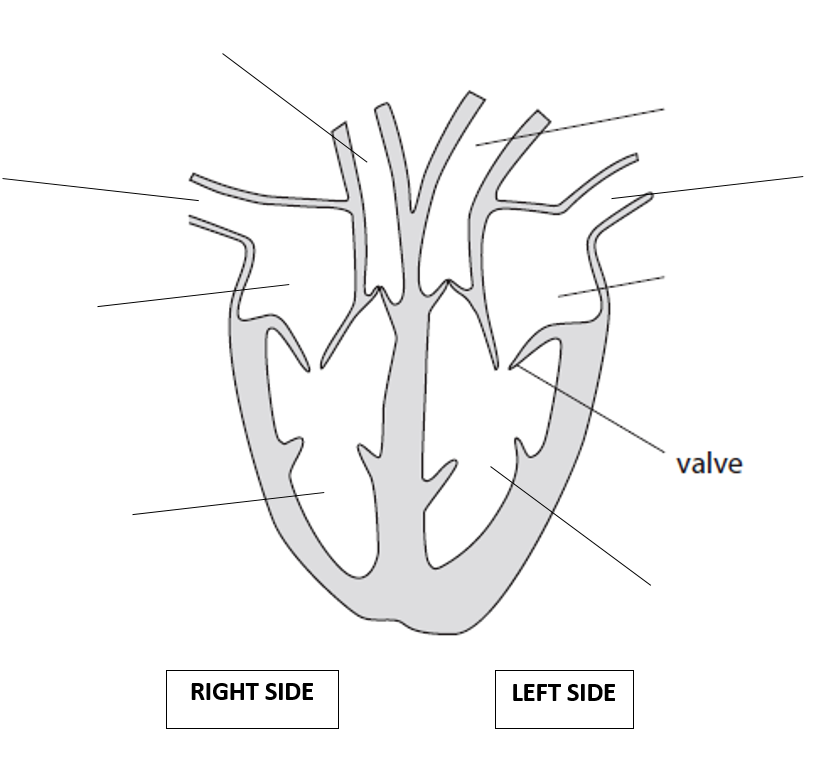 